ҠАРАР                                                                             ПОСТАНОВЛЕНИЕ11 июнь 2019 й.                                       № 40                        11 июня 2019 г.О создании комиссии по охране труда в сельском поселении Тучубаевский  сельсовет муниципального района Балтачевский район РеспубликиБашкортостанВ соответствии со статьей  218 трудового кодекса Российской Федерации, в целях реализации государственной политики в сфере охраны труда, обеспечения сотрудничества и взаимодействия администрации сельского поселения Тучубаевский сельсовет муниципального района Балтачевский район Республики Башкортостан по улучшению условий  охраны труда, предупреждению производственного травматизма и профзаболеваний, сохранению здоровья работников п о с т а н о в л я ю:1. Утвердить Положение по охране труда в администрации сельского поселения  (Приложение № 1).2. Утвердить Положение о комиссии по охране труда в Администрации сельского поселения (Приложение № 2).3. Создать комиссию по охране труда в Администрации сельского поселения и утвердить ее состав (Приложение № 3).4. Утвердить   Перечень мероприятий по улучшению условий и охраны труда в Администрации сельского поселения на 2019-2022 годы» (Приложение № 4).5. Утвердить план работы комиссии по охране труда в Администрации сельского поселения(Приложение № 5).6.Обнародовать настоящее постановление  на информационном стенде Администрации сельского поселения Тучубаевский сельсовет муниципального района Балтачевский район Республики Башкортостан  и разместить на официальном сайте. 7. Контроль исполнения настоящего постановления оставляю за собой.                                 Глава                                                    Д.Ф.ГафуровПриложение № 1                                                                                                                                           к постановлению Главы СПТучубаевский  сельсовет МР Балтачевский район РБ от 11.06.2019 г. № 40ПОЛОЖЕНИЕпо охране труда в администрации сельского поселения Общие положенияНастоящее положение устанавливает правовые основы регулирования отношений в области охраны труда между работодателем и работниками, и направленно на создание условий труда, соответствующих требований сохранения жизни и здоровья работников в процессе трудовой деятельности.2. Права и обязанности работников2.1. Каждый работник имеет право на:- рабочее место, соответствующее требованиям охраны труда;- обязательное социальное страхование от несчастных случаев на производстве и профессиональных заболеваний в соответствии с законодательством Российской Федерации;- получение достоверной информации от работодателя, соответственных государственных органов и общественных организаций об условиях и охране труда на рабочем месте, о существующем риске повреждения здоровья, а также о мерах по защите от воздействия вредных или опасных производственных факторов;- отказ от выполнения работ в случае возникновения опасности для его жизни и здоровья вследствие нарушения требований охраны труда, за исключением случаев, предусмотренных федеральными законами, до устранения такой опасности;- обеспечения средствами индивидуальной и коллективной защиты работников в соответствии с требованиями охраны труда за счет средств работодателя;- обращение в органы государственной власти Российской Федерации, в органы государственной власти Волгоградской области и органы местного самоуправления, к работодателю, а также в профессиональные союзы, их объединения и иные уполномоченные работниками представительные органы по вопросам охраны труда;- личное участие или участие через своих представителей в рассмотрении вопросов, связанных с обеспечением безопасных условий труда на его рабочем месте, и в расследовании происшедшего с ним несчастного случая на производстве или его профессионального заболевания;- внеочередной медицинский осмотр (обследование) в соответствии с медицинскими рекомендациями с сохранением за ним места работы (должности) и среднего заработка на время прохождения указанного медицинского осмотра;- компенсации установленные законодательством Российской Федерации если он занят на тяжелых работах и работах с вредными или опасными условиями труда.2.2. Работник обязан:- соблюдать требования охраны труда;- правильно применять средства индивидуальной и коллективной защиты, проходить обучения безопасным методам и приемам выполнения работ, инструктаж по охране труда, стажировку на рабочем месте и проверку знаний требований охраны труда;- немедленно извещать работодателя о любой ситуации, угрожающей жизни и здоровью людей, о каждом несчастном случае, происшедшем на производстве, или об ухудшении состояния своего здоровья, в том числе о проявлении признаков острого профессионального заболевания (отравления);- проходить обязательные предварительные (при поступлении на работу) и периодические (в течение трудовой деятельности) медицинские осмотры (обследования).  -проходить за счет собственных средств обязательный предварительный (при поступлении на работу) медицинский осмотр.3. Права и обязанности работодателя3.1. Работодатель имеет право:- присутствовать при инспектировании и участвовать в совещаниях при рассмотрении жалоб на условия труда и незаконные действия администрации в решении вопросов охраны труда;- налагать дисциплинарные взыскания на работника за нарушения инструкций и правил по охране труда, как за нарушения трудовой дисциплины.3.2. Работодатель обязан обеспечить:- безопасность работников при эксплуатации зданий, сооружений, оборудования, осуществлении технологических процессов, а также применяемых в производстве сырья и материалов;- применение средств индивидуальной и коллективной защиты работников;- режим труда и отдыха работников в соответствии с законодательством Российской Федерации;- приобретение за счет средств из местного бюджета и выдачу специальной одежды, специальной обуви и других средств индивидуальной защиты, смывающих и обезвреживающих средств в соответствии с установленными нормами работникам, занятых на работах с вредными или опасными условиями труда, а также на работах, выполняемых в особых температурных условиях или связанных с загрязнением;- организацию контроля за состоянием условий труда на рабочих местах, а также за правильностью применения работниками средств индивидуальной и коллективной защиты;- проведение за счет средств местного бюджета обязательных периодических (в течение трудовой деятельности) медицинских осмотров (обследований) работников;- принятие мер по предотвращению аварийных ситуаций, сохранению жизни и здоровья работников при возникновении таких ситуаций, в том числе по оказанию пострадавшим первой помощи;- расследование в установленном Правительством Российской Федерации порядке несчастных случаев на производстве и профессиональных заболеваний.Приложение № 3                                                                                                                                           к постановлению Главы СПТучубаевский  сельсовет МР Балтачевский район РБ от 11.06.2019 г. № 40Составкомиссии по охране труда в сельском поселении Тучубаевскийсельсовет муниципального района Балтачевский район Республики Башкортостан1. Председатель комиссии –  Д.Ф.Гафуров – Глава сельского поселения.2. Заместитель председателя комиссии – Э.Г.Зулькарова – управляющий делами Администрации сельского поселения.3. Секретарь комиссии – Г.Т.Нигамаева специалист Администрации сельского поселения.4. Члены комиссии:     Касимова М.Т – культорганизатор СДК с. Тучубаево сельского поселения.(по согласованию)     Гимаева Н.Я. – библиотекарь  сельской библиотеки с.Тучубаево.(по согласованию)             Управляющий делами              сельского поселения                                             Э.Г.ЗулькароваПриложение № 2к постановлению Главы СПТучубаевский  сельсовет МР Балтачевский район РБ от 11.06.2019 г. № 40ПОЛОЖЕНИЕо комиссии по охране труда в сельском поселении Тучубаевскийсельсовет муниципального района Балтачевский район Республики Башкортостан1. Общие положенияПоложение о комиссии по охране труда (далее - Положение) разработано в соответствии со статьей 218 трудового кодекса Российской Федерации. Комиссия по охране труда (далее – Комиссия) создается,  для организации совместных действий Главы сельского поселения, работников администрации, (далее – работников), профсоюзной организации администрации по обеспечению требований охраны труда, предупреждению производственного травматизма и профессиональных заболеваний и сохранению здоровья работников.Положение предусматривает:основные задачи Комиссии;функции Комиссии;права Комиссии;организация работы Комиссии. Комиссия по охране труда является составной частью системы управления охраной труда в сельском поселении, а также одной из форм участия работников в управлении вопросами в области охраны труда. Ее работа строится на принципах социального партнерства.Комиссия взаимодействует с государственными органами управления охраной труда, органами федеральной инспекции труда, другими государственными органами надзора и контроля, а также с технической инспекцией труда профсоюзов.Комиссия в своей деятельности руководствуется законами и иными нормативными правовыми актами Российской Федерации и Республики Башкортостан об охране труда.Положение о комиссии утверждается постановлением Главы сельского поселения, с учетом мнения первичной профсоюзной организации.2. Задачи КомиссииЗадачами Комиссии являются:разработка на основе предложений членов Комиссии программы совместных действий:  администрации, профсоюзной организации, работников по обеспечению требований охраны труда, предупреждению производственного травматизма, профессиональных заболеваний;организация проведения проверок состояния условий и охраны труда на рабочих местах;подготовка соответствующих предложений Главе сельского поселения по решению проблем охраны труда на основе анализа состояния условий и охраны труда, производственного травматизма и профессиональной заболеваемости;информирование работников о состоянии условий и охраны труда на рабочих местах, существующем риске повреждения здоровья и о полагающихся работникам компенсациях за работу во вредных и (или) опасных условиях труда, средствах индивидуальной защиты.3. Функции КомиссииФункциями Комиссии являются:рассмотрение предложений  Главы сельского поселения, работников, профсоюзной организации для выработки рекомендаций, направленных на улучшение условий и охраны труда работников;оказание содействия Главе сельского поселения в организации обучения работников  безопасным методам и приемам выполнения работ, а также проверки знаний требований охраны труда и проведения своевременного и качественного инструктажа работников по охране труда;участие в проведении обследований состояния условий и охраны труда в организации, рассмотрении их результатов и выработке рекомендаций Главе сельского поселения по устранению выявленных нарушений;доведение до сведения работников, результатов аттестации рабочих мест по условиям труда и сертификации работ по охране труда; 5)  участие в рассмотрении вопросов финансирования мероприятий по охране труда в администрации, обязательного социального страхования от несчастных случаев на производстве и профессиональных заболеваний, а также осуществление контроля расходования средств администрации и Фонда социального страхования Российской Федерации (страховщика), направляемых на предупредительные меры по сокращению производственного травматизма и профессиональных заболеваний; 6) подготовка и представление Главе сельского поселения предложений по совершенствованию работ по охране труда и сохранению здоровья работников, созданию системы морального и материального поощрения работников, соблюдающих требования охраны труда и обеспечивающих сохранение и улучшение состояния здоровья.4. Права Комиссии4.1. Для осуществления возложенных функций Комиссии предоставляются следующие права:1) получать от Главы сельского поселения информацию о состоянии условий труда на рабочих местах, производственного травматизма и профессиональных заболеваний;2) заслушивать на заседаниях Комиссии сообщения Главы сельского поселения (его представителей), руководителей структурных подразделений и других работников администрации, о выполнении ими обязанностей по обеспечению безопасных условий и охраны труда на рабочих местах и соблюдению гарантий прав работников на охрану труда;3) заслушивать на заседаниях Комиссии руководителей и других работников администрации, допустивших нарушения требований охраны труда, повлекших за собой тяжелые последствия, и вносить Главе сельского поселения предложения о привлечении их к ответственности в соответствии с законодательством Российской Федерации;4) вносить Главе сельского поселения предложения о поощрении работников организации за активное участие в работе по созданию условий труда, отвечающих требованиям безопасности и гигиены;5) содействовать разрешению трудовых споров, связанных с нарушением законодательства об охране труда, изменением условий труда, вопросами предоставления работникам, занятым во вредных и (или) опасных условиях труда, компенсаций.5. Организация работы Комиссии5.1.  Комиссия создается по инициативе Главы сельского поселения из представителей администрации и профсоюзной организации, в количестве 5 человек.5.2.  Выдвижение в Комиссию представителей работников организации  осуществляется на основании решения выборного органа первичной профсоюзной организации, представителей администрации – Главой сельского поселения. Состав Комиссии утверждается актом Главы сельского поселения.5.3. Выборный орган первичной профсоюзной организации работников вправе отзывать из Комиссии своих представителей и выдвинуть в ее состав новых представителей. Глава сельского поселения вправе своим решением отзывать своих представителей из Комиссии и назначать вместо них новых представителей.5.4. Обеспечение деятельности Комиссии, ее членов (освобождение от основной работы на время исполнения обязанностей, прохождения обучения и т.п.) осуществляется администрацией сельского поселения. Члены комиссии выполняют свои обязанности на общественных началах без освобождения  от основной работы. 5.5.  Комиссия осуществляет свою деятельность в соответствии с разрабатываемым планом работы.5.6.  Обучение членов Комиссии по охране труда, осуществляется не реже одного раза в три года, за счет средств администрации сельского поселения. 5.7.  Заседания Комиссии проводятся по мере необходимости, но не реже одного раза в квартал.             Управляющий делами              сельского поселения                                             Э.Г.ЗулькароваПриложение №4                                                                                                                                           к постановлению Главы СПТучубаевский  сельсовет МР Балтачевский район РБ от 11.06.2019 г. № 40План мероприятий комиссии по охране труда в сельском поселении Тучубаевский сельсовет на 2019 год           Управляющий делами              сельского поселения                                             Э.Г.ЗулькароваПриложение №5                                                                                                                                           к постановлению Главы СПТучубаевский  сельсовет МР Балтачевский район РБ                                                                                                                                                              от 11.06.2019 г. № 40П Л А Нработы  комиссии по охране труда сельского поселения Тучубаевский сельсовет муниципального района Балтачевский район РБ на 2019 год.БАШҠОРТОСТАН  РЕСПУБЛИКАҺЫБАЛТАС  РАЙОНЫ    МУНИЦИПАЛЬ  РАЙОНЫ                             ТУСЫБАЙ  АУЫЛ СОВЕТЫ  АУЫЛ  БИЛӘМӘҺЕ  ХАКИМИӘТЕКолхоз урамы, 68,Тусыбай ауылы, Балтас районыБашкортостан Республикаhы, 452985тел/факс.(34753) 2-55-68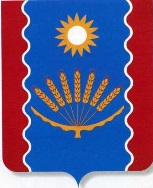 РЕСПУБЛИКА  БАШКОРТОСТАНАДМИНИСТРАЦИЯСЕЛЬСКОГО  ПОСЕЛЕНИЯТУЧУБАЕВСКИЙ  СЕЛЬСОВЕТ      МУНИЦИПАЛЬНОГО   РАЙОНАБАЛТАЧЕВСКИЙ  РАЙОНКолхозная ул., 68с.Тучубаево, Балтачевский районРеспублика Башкортостан, 452985,тел/факс. (34753)2-55-68№ п/пНаименование проводимых мероприятийСрокиисполненияОтветственныеза исполнения1. Анализ исполнения предписаний, заключений органов государственного надзора и контроля, службы охраны труда организации.после проверкикомиссия2.Занятие по обучению работников, проверки знаний, требований охраны труда, правил и инструкций.03 июня 2019 годакомиссия3.Дни контроля за соблюдением работниками правил и инструкций по охране труда.в течение годакомиссия4. Выпуск бюллетеней по охране труда и здоровья.в течение годакомиссия5.Оформления стендов, уголков, выставок по охране труда.в течение годакомиссия6.Прохождение медосмотра работниками администрации в течение годакомиссия№ п/пНаименование вопросаОтветственный за подготовку вопросаСрок исполнения12341Анализ состояния производственного травматизма за 2018 год и о мерах по его сокращению Зулькарова Э.Г.26 февраля2Анализ состояния условий труда и профессиональной заболеваемости, состояния производственного травматизма и о мерах по их снижению Зулькарова Э.Г.26 февраля  19-23 апреля26-30 июля 8-12 ноября  3Об обеспечении пожарной безопасности в учреждении Нигамаева Г.Т.19-23 апреля   4  0 выполнении работодателем требований Трудового кодекса Российской Федерации в части проведения аттестации рабочих мест по условиям труда Д.Ф.Гафуров8-12 ноября  5  О проведении предварительных и периодических медицинских осмотров работников, и мерах по медицинской реабилитации выявленных у работников патологий Д.Ф.Гафуров20-24 декабря   6  О выполнении плана работы комиссии по охране труда на 2019 год и о плане работы комиссии на 2020 год комиссия20-24 декабря 